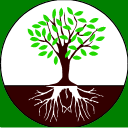 3 March 2021Councillors are hereby summoned to attend an ordinary meeting of GORSLEY & KILCOT PARISH COUNCIL to be held on Monday 07 March 2022 at 7:30pm in the Upper Room, Christ Church, Gorsley for the purpose of transacting the business set out below.Members of the Public are invited to address the Council at 7:30pm on matters on the agenda. (Public to speak for a maximum of 3 minutes each with the Public Session being no longer than 30 minutes).Arin Spencer	Parish ClerkA G E N D ATo receive apologies for absence.To receive declarations of interests and consider requests for dispensations.Minutes	To approve and sign the minutes of the Parish Council meeting held on 10 January 2022 as a correct record.To receive reports from district and/or county council representatives (if available)Clerk’s Report and Action Tracker (for information only) To receive a presentation from Gloucestershire Rural Community Council (GRCC) on the support they can provide with updating of the GKPC Parish Plan adopted in 2003. Highways To discuss the termination of the Stagecoach Route 32 Service effective 27 February 2022 and note actions taken by GKPC in response. From the Stagecoach Website:32/132 – Ross-on-Wye/Ledbury to Newent & GloucesterThe Covid pandemic has significantly reduced the number of people using these routes, with buses north and west of Newent running at a loss. As a result, we’ll no longer be running between Newent and Ledbury, and continuing only a school and shopper link between Newent and Ross-on-Wye. Buses between Newent and Gloucester will still run hourly as 32, with a slightly revised timetable. To respond to the Three Shires Stages Rally road closure consultation:Cheltenham Motor Club has applied to Motorsport UK for an Event Organising Permit to organise and promote a Special Stage Rally on roads closed for the purpose under the powers provided for in the Road Traffic Act 1988 Section 12(1A) as amended by Section 73 of the Deregulation Act 2015.Motorsport UK is one of the two motor sport governing bodies appointed in SI 2017 No:390, The Road Traffic Act 1988 (Motor Racing)(England) Regulations 2017, for this purpose, the other being the Auto Cycle Union. Motorsport UK is the UK Governing Body for 4 wheeled motorsport, recognised by the FIA (Federation International de l' Automobile) the world governing body.In accordance with Section 12B(2)(b) Motorsport UK writes to consult with Gorsley & Kilcot Parish Council as the Local Authority.The deadline for responding to the consultation is 11 March 2022. Oxenhall Lane Ford footbridge – progress updateTo receive feedback from Cllr Warwick from his meeting with Highways regarding the B4221 roadworks in August 2021.To discuss correspondence exchanged with FoDDC regarding the renaming of Wood Lane to Stony Lane.To discuss any other highways matters.PlanningTo comment on new planning applications:Land at Lovers Walk, Gorsley (Herefordshire Council, application number 213712)Residential development comprising 21 new dwellings, including access and works to highway on Land at Lovers Walk, Gorsley. To note planning decisions To discuss ongoing planning enforcement matters in the parishTo discuss the Strategic Housing and Economic Land Availability Assessment (SHELAA 2022) Call for Sites and consider whether protection for settlements without boundaries is enough to safeguard against unwanted and unsustainable development in the parish.Financial MattersTo receive report from Lead Member for Finance on accounts check to end December 2021.To receive financial reports as at 31/01/2022 (Bank Reconciliation / Summary of Receipts and Payments / List of payments to date)To approve list of cheque payments.To approve list of payments made by direct debit or standing order since the January meeting.GeneralTo consider the invitation to join Gloucestershire County Council in signing the Gloucestershire Armed Forces Covenant in a virtual event to be held on 16 March 2 – 4pm. To receive items for the May meeting agenda / Councillor submissionsStaff MattersTo consider the recommendation of the Interview Panel to appoint Charlotte Roberts as Clerk and Responsible Financial Officer with effect from 1 March 2022 and sign her employment contract. To sign new clerk’s salary schedule and standing order instruction to Lloyds bank for monthly payment thereof on the 25th of each month starting from 25 March 2022.To sign bank mandate amendment form removing Arin Spencer as an authorised user and adding Charlotte Roberts.Date and time of next meeting	Monday 9 May 2022 at 7:30pm	Upper Room, Christ Church GorsleyPLANNING APPLICATIONS WILL BE AVAILABLE FOR VIEWING BY THE PUBLIC FROM 7.15PM ON THE NIGHT AND BY APPOINTMENT WITH THE CLERK (Mrs Arin Spencer 07484619582) AT CHRIST CHURCH GORSLEYALL MEETINGS OF THE COUNCIL ARE OPEN TO THE PUBLIC AND PRESS WITH THE EXCEPTION OF ITEMS CONSIDERED UNDER STANDING ORDER 1CAll meetings can be moved downstairs if stairs are an obstacle to attendance at a meeting or a Loop System is required. A wheelchair ramp can be provided to access the church.“Members are reminded that the Council has a general duty to consider the following matters in the exercise of any of its functions: Equal Opportunities (race, sexual orientation, marital status and any disability), Crime and Disorder, Biodiversity, Health and Safety and Human Rights.